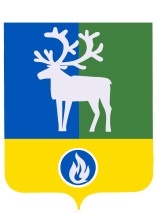 СЕЛЬСКОЕ ПОСЕЛЕНИЕ СОРУМБЕЛОЯРСКИЙ РАЙОНХАНТЫ-МАНСИЙСКИЙ АВТОНОМНЫЙ ОКРУГ – ЮГРА АДМИНИСТРАЦИЯ СЕЛЬСКОГО ПОСЕЛЕНИЯ  СОРУМПОСТАНОВЛЕНИЕ                                                                                                                                              проект                                                                                                                                                                                                                                     от ___________                                                                                                                     №  __О внесении изменения в Административный регламент предоставлениямуниципальной услуги «Прием заявлений, документов, а также постановка граждан на учет в качестве нуждающихся в жилых помещениях» от 14 июля 2011 года № 38В соответствии с постановлением Правительства РФ от 31 июля 2020 № 268 статьи 18  «О внесении изменений в отдельные законодательные акты Российской Федерации »п о с т а н о в л я ю:           1. Внести в Административный регламент администрации сельского поселения Сорум от 14 июля 2011 года № 38 «Прием заявлений, документов, а также постановка граждан на учет в качестве нуждающихся в жилых помещениях» следующее изменение:           - в перечисление 9 пункта 19 раздела 2 после слов «(при наличии), » дополнить словами «документы о трудовой деятельности, трудовом стаже (за периоды до 1 января 2020 года)».            2. Опубликовать настоящее постановление в бюллетене «Официальный вестник  сельского поселения Сорум».             3.  Настоящее постановление вступает в силу после официального опубликования.             4. Контроль за исполнением постановления возложить на заместителя главы муниципального образования, заведующего сектором муниципального хозяйства администрации сельского поселения Сорум Тупицына А.В. Исполняющий обязанности главы                                                                         А.В. Тупицынсельского поселения Сорум 